LEGO®, Camera, Action!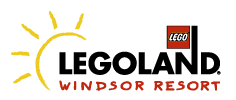 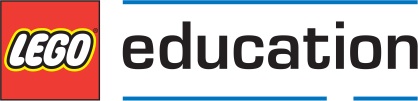 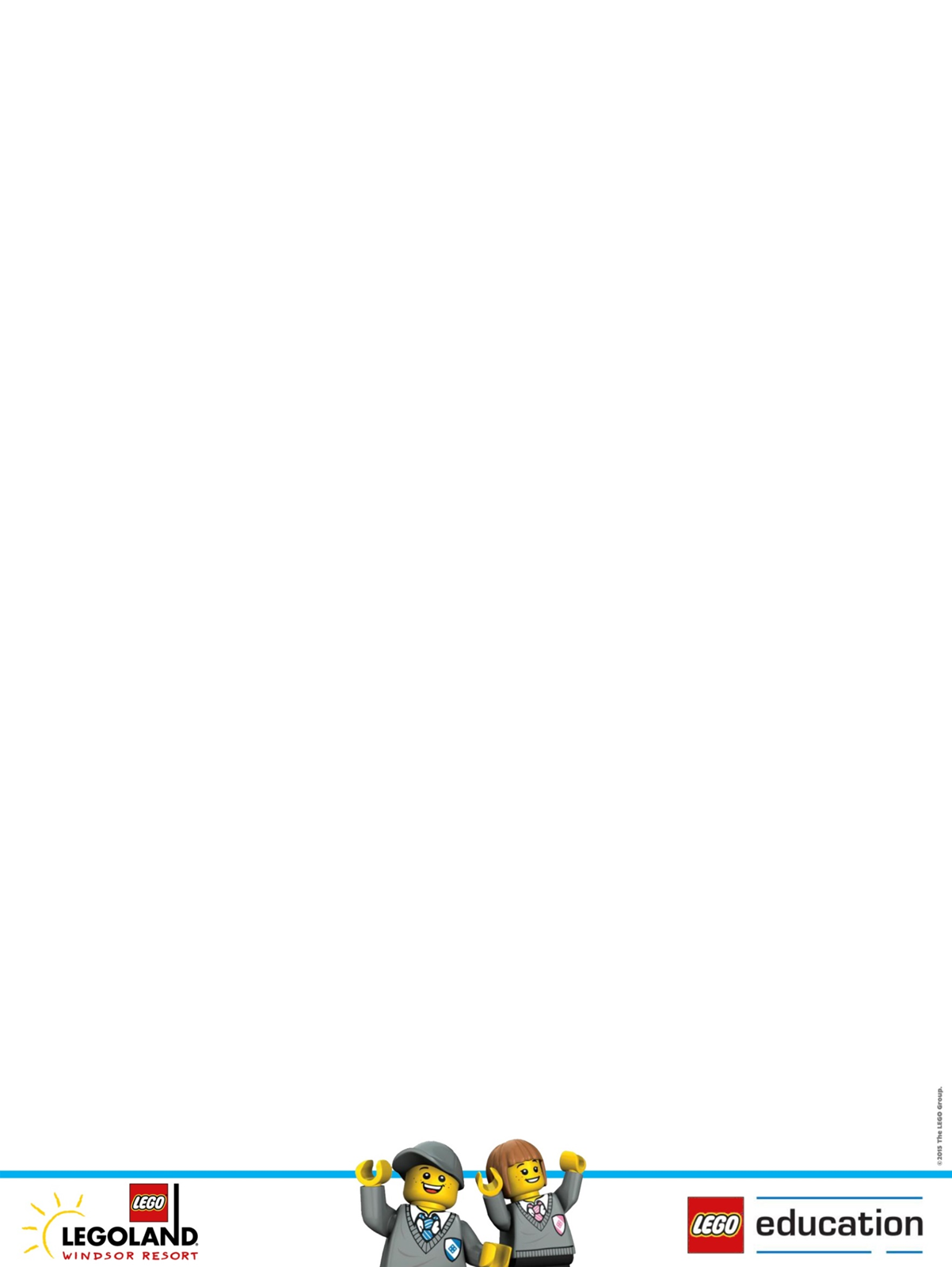 WorkshopLEGO®, Camera, Action!Recommended Year Group3-6SubjectsComputing, Art, EnglishCourse DescriptionUtilising unique Stop Motion software, students will collaborate and create their very own LEGO Movie through a process of Photography and Animation.Duration45 MinutesEquipmentLEGO BricksLEGO MinifiguresiPadsLEGO Movie ApplicationCapacityUp to 30 studentsLesson Aims and ObjectivesUse software to design a programme that accomplish given goals.Enable pupils to become digitally literate at a level suitable for the future workplace and as active participants in a digital world.To use a range of materials creatively, to design and make products.Participate in discussions, presentations, performances, and debates.Consider and evaluate different viewpoints, attending to and building on the contributions of others.